Graulhet                                         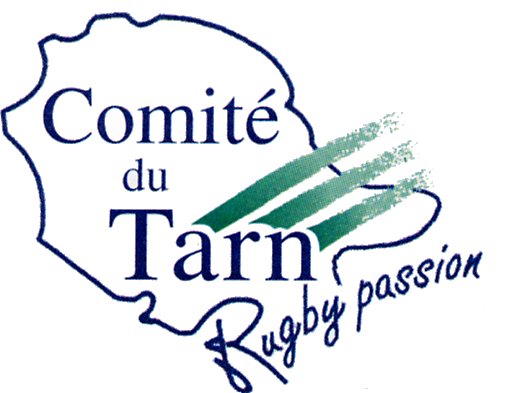 19 avril 2018                              Etats généraux des EDRAméliorer le fonctionnement des EDR au sein des clubs L’EDR dans le club :Projet de club = Base de la réflexion. Intégrer l’EDRManque de liens entre les clubs et leurs EDR. Souvent les EDR se gèrent seules. Manque de communication >>> Associer EDR aux structures de gouvernance du clubUne demande a été faite pour qu’il y ait un langage unique des M6 aux séniors. EDR =la relève !!!!Organiser un secrétariat pour décharger les éducateurs des questions administrativesLa labellisation : C’est un passeport qui regroupe le cahier des charges des clubs autour des EDR (structure terrain projet budget) A conforter et compléter par une évaluation régulière (5 ans, c’est beaucoup !) Rappel : C’est le sésame pour faire un tournoi privéFormation :Nouveaux principes mis en place par le CD satisfaisant sur les modules le vendredi et le samedi (proximité, dates).Demande de faire des formations en interne dans les clubs.Faire plus de formations concernant l’arbitrage.Crise du bénévolat :Associer professionnels et bénévoles quand c’est possible (complémentarité)« Cadrer » les parents-éducateursObliger une rotation des éducateurs dans les catégoriesMutations :Mettre en place une charte pour éviter le pillage « sauvage » des enfants.Respect et communication entre les EDR